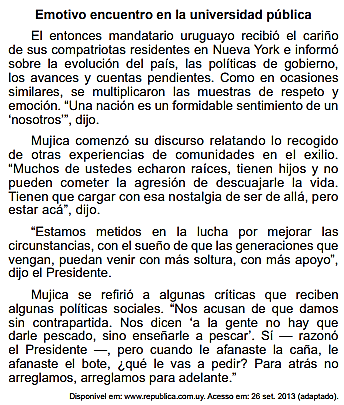 Questão 01. No discurso dirigido aos compatriotas radicados em Nova York, o então presidente Mujica expressa o desejo de que os cidadãos que vivem no Uruguai:Parte superior do formulárioa) apoiem as políticas públicas afirmativas.b) integrem-se ao processo de globalização.c) cultivem o sentimento nacionalista.d) ofereçam uma contrapartida à nação.Xe) tenham melhores condições de vida.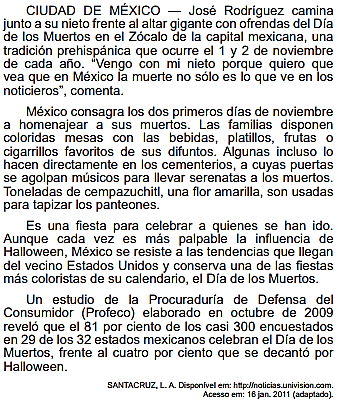 Questão 02. O Día de los Muertos é uma tradicional manifestação cultural do México. De acordo com a notícia, essa festa perdura devido:Parte superior do formulárioa) à homenagem prestada às pessoas que morreram pela glória do país.b) aos estudos que reafirmam a importância desse dia para a cultura mexicana.c) à reação causada pela exposição da morte de forma banalizada pelos noticiários.d) à proibição da incorporação de aspectos da cultura norte-americana aos hábitos locais.Xe) ao engajamento da população em propagar uma crença tradicional anterior à colonização.Questão 03. Jugaras y Miraras son formas del tiempo:Pretérito anterior.Pretérito pluscuamperfecto de indicativo.Xc)Pretérito imperfecto de subjuntivo.d)Potencial perfecto.e)Futuro Perfecto
Questão 04. Elige la forma correcta del pretérito imperfecto de subjuntivo.Estaría genial que alguien gustara la comida?Estamos muy felices de que te encontraras en Cuenca.Me gustaría que Paco y tú virarais a la fiesta.Es posible que la mercancía llegara ayer.La empresa buscaba trabajadores que cuidaran el almacén por la noche.Questão 05. Verbos regulares. Conjuga los verbos en pretérito imperfecto de subjuntivo.No me creo que (vosotros/comerse) os comierais toda la hamburguesa.Nuestro jefe no se ha alegrado de que (nosotros/llegar) llegáramos  tarde.Me gustaría que todos mis amigos (asistir) assistieran a la fiesta.Me harías un gran favor si (tú/cuidar) cuidaras a mi gato el fin de semana.Marisol siempre hace como si no (pasar) pasara nada.Questão 06. Verbos irregulares. Conjuga los verbos en pretérito imperfecto de subjuntivo.Nos alegramos de que (tú/estar) estuvieras estudiando.Me gustaría que (ellos/hacer) hicieran las camas más rápido.No sabíamos que (vosotros/tener) tuvierais un perro.Te dije que no (tú/traer) trajeras más vino.Si (yo/saber) supiera la verdad, te la diría.Questão 07. Completa las frases con el pretérito imperfecto de subjuntivo de los verbos entre paréntesis:a) Dudaban que (tú/decir) dijeras la verdad acerca de lo sucedido.b) Te prohibí que (tú/ver) vieras la televisión hasta tan tarde.c) Nos pidieron que les (traer) trajéramos un regalo.d) Me gustaría que tú y tu amigo (venir) vinierais a la fiesta.Questão 08. Completa las frases con el pretérito imperfecto de subjuntivo de los verbos entre paréntesis:a) Mamá nos dijo que (nosotras/poner) pusiéramos la mesa para las tres.b) No sabía que (vosotros/estar) estuvierais aquí de vacaciones.c) Es posible que la mercancía (llegar) llegara ayer.Questão 09. Completa las frases con el pretérito imperfecto de subjuntivo de los verbos entre paréntesis:a) Me propuso que (nosotros/pasar) pasáramos un fin de semana juntos en Madrid.b) Me gustaría que alguna vez me (tú/hacer) hicieras caso.c) Hizo como si (él/no/saber) no supiera nada.d) Me invitó para que (yo/ir) fuera a visitarlo a Florencia.Questão 10. Completa las frases con el pretérito imperfecto de subjuntivo de los verbos entre paréntesis:a) Me pidió que no le (nosotros/dar) diéramos más caramelos al niño.b) Estamos muy felices de que (tú/casarse) te casaras en Cuenca.c) Si (yo/saber) supiera la verdad, te lo diría.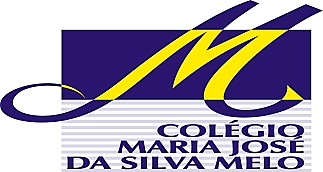 COLÉGIO MARIA JOSÉ DA SILVA MELOCOLÉGIO MARIA JOSÉ DA SILVA MELOCOLÉGIO MARIA JOSÉ DA SILVA MELOCOLÉGIO MARIA JOSÉ DA SILVA MELOCOLÉGIO MARIA JOSÉ DA SILVA MELOCOLÉGIO MARIA JOSÉ DA SILVA MELOSérie: 9º Ano Fund.Professor: Nany E.Data: 24   /04/2021Data: 24   /04/2021QualitativoSérie: 9º Ano Fund.Professor: Nany E.Data: 24   /04/2021Data: 24   /04/2021QuantitativoNome: Maria Clara Almeida Martins Nome: Maria Clara Almeida Martins Nome: Maria Clara Almeida Martins Nº 7NOTAVERIFICAÇÃO DE APRENDIZAGEM DE ESPANHOLVERIFICAÇÃO DE APRENDIZAGEM DE ESPANHOLVERIFICAÇÃO DE APRENDIZAGEM DE ESPANHOLVERIFICAÇÃO DE APRENDIZAGEM DE ESPANHOLVERIFICAÇÃO DE APRENDIZAGEM DE ESPANHOLVERIFICAÇÃO DE APRENDIZAGEM DE ESPANHOLVERIFICAÇÃO DE APRENDIZAGEM DE ESPANHOL